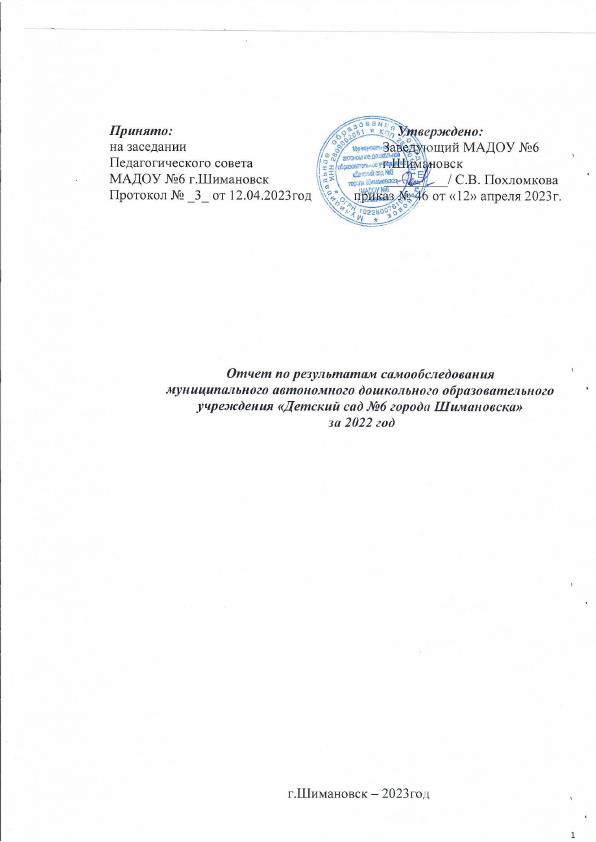 Принято:                                                                Утверждено:на заседании                                                        Заведующий МАДОУ №6 Педагогического совета                                     г.Шимановск                                                                                                                             МАДОУ №6 г.Шимановск                                 _________/ С.В. Похломкова                                                                                                             Протокол № _3_ от 12.04.2023год            приказ № 46 от «12» апреля 2023г. Отчет по результатам самообследования муниципального автономного дошкольного образовательного учреждения «Детский сад №6 города Шимановска» за 2022 годНастоящий отчет о результатах самообследования (далее - Отчет) Муниципального автономного дошкольного образовательного учреждения «Детский сад № 6 города Шимановска» (далее – МАДОУ № 6 г.Шимановск) подготовлен по результатам проведения самообследования, согласно требованиям федерального законодательства, которое обязывает образовательные организации ежегодно осуществлять процедуру самообследования и размещать соответствующий отчет на сайте организации в сети «Интернет» (статья 28 Федерального закона от 29 декабря 2012 г. № 273-ФЗ «Об образовании в Российской Федерации (с изменениями и дополнениями) не позднее 20 апреля текущего года. Самообследование проводилось в соответствии с требованиями приказа Министерства образования и науки РФ от 14 декабря 2017 г. № 1218 «О внесении изменений в Порядок проведения самообследования образовательной организации», утвержденный приказом Министерства образования и науки РФ от 14 июня 2013 г. № 462 (зарегистрирован Министерством юстиции РФ 27 июня 2013г. регистрационный № 28908).Отчетным периодом является предшествующий самообследованию календарный год. Форма проведения самообследования, состав лиц, привлекаемых для его проведения определен приказом заведующего МАДОУ № 6 г. Шимановск от 30.01.2023 № 17 «О проведении процедуры самообследования по итогам 2022 года». Отчет является результатом разностороннего самообследования МАДОУ № 6 г.Шимановск для корректировки стратегии развития и определения приоритетных направлений дальнейшего совершенствования образовательного процесса.         Цель самообследования - обеспечение доступности и открытости информации о состоянии развития организации на основе анализа показателей, установленных федеральным органом исполнительной власти, а также подготовка отчета о результатах самообследования.        В процессе самообследования была проведена оценка: образовательной деятельности; системы управления организации, содержания качества образовательного и воспитательного процесса организации; качества кадрового, учебно-методического, библиотечно-информационного обеспечения, материально-технической базы; функционирования внутренней системы оценки качества образования. А также - анализ показателей деятельности организации, подлежащей самообследованию, устанавливаемых федеральным органом исполнительной власти, осуществляющим функции по выработке государственной политики и нормативно-правовому регулированию в сфере образовании (утв. приказом Министерства образования и науки РФ от 10 декабря 2013 г. № 1324)Аналитическая часть1.1. Общие сведения об учреждении1.2. Организационно-правовое обеспечение деятельности образовательного учрежденияВывод:  все нормативные локальные акты в части содержания, организации образовательного процесса в ДОУ имеются в наличии.       1.3. Структура образовательного учреждения и система его управления      Управление МАДОУ № 6 г.Шимановска   осуществляется в соответствии с Уставом ДОУ и законом РФ «Об образовании в РФ», строится на принципах единоначалия и самоуправления. В детском саду реализуется возможность участия в управлении учреждением всех участников образовательного процесса. В соответствии с Уставом общественная структура управления ДОУ представлена Общим собранием работников, педагогическим Советом, Советом учреждения.Общее собрание работников вправе принимать решения, если в его работе участвует более половины работников, для которых Учреждение является основным местом работы. Педагогический совет осуществляет руководство образовательной деятельностью. Отношения ДОУ с родителями (законными представителями) воспитанников регулируются в порядке, установленном Законом РФ «Об образовании в РФ» и Уставом.Вывод: Система управления МАДОУ № 6 г. Шимановск ведется в соответствие с существующей нормативно-правовой базой всех уровней управления дошкольным образованием, со структурой управления и имеет положительную динамику результативности управления.1.4. Контингент воспитанников дошкольного образовательного учрежденияВывод: все возрастные группы укомплектованы полностью. В настоящее время в МАДОУ №6 имеются места для приема (перевода) для детей:2-3 лет – 0 мест3-4 лет – 24 мест4-5 лет – 4 мест5-6 лет – 23 мест6-7 лет – 0 мест1.5. Содержание образовательной деятельности и характеристика  воспитательно-образовательного процессаМАДОУ № 6 г.Шимановск является юридическим лицом, создается и регистрируется в соответствии с законодательством Российской Федерации. ДОУ владеет на праве оперативного управления закреплённым за ним имуществом, имеет самостоятельный баланс, смету и лицевые казначейские счета, печать и штамп установленного образца.Деятельность МАДОУ № 6 г.Шимановск строится в соответствии с нормативными локальными актами, регламентирующими образовательный процесс в дошкольной организации:Федеральным закономот 29 декабря 2012 года № 273 – ФЗ «Об образовании в Российской Федерации»;Приказом Министерства образования и науки Российской Федерации от 17.10.2013г. № 1155 «Об утверждении федерального государственного   образовательного стандарта дошкольного образования»; Уставом МАДОУ № 6 г.Шимановск;Локальными актами, регламентирующие вопросы организации образовательного и воспитательного процесса.МАДОУ № 6 г.Шимановск осуществляет свою деятельность в соответствии с законодательством об образовании, в том числе:обеспечение реализации в полном объеме образовательных программ, соответствие качества подготовки воспитанников установленным требованиям, соответствие применяемых форм, средств, методов обучения и воспитания возрастным, психофизическим особенностям, склонностям, способностям, интересам и потребностям воспитанников;создание безопасных условий обучения, воспитания и развития воспитанников, присмотра и ухода за воспитанниками, их содержания в соответствии с установленными нормами, обеспечивающими жизнь и здоровье воспитанников, работников ДОУ;соблюдение прав и свобод воспитанников, родителей (законных представителей) воспитанников, работников ДОУ.Общее количество групп –12 групп общеразвивающей направленности. Родители (законные представители) всех воспитанников получают компенсацию части родительской оплаты из регионального бюджета (20% на первого ребенка, 50% на второго ребенка, 70% на третьего ребенка).  Особые статусы:- В 2022 году в учреждении продолжается реализация проекта Эколята-дошколята. Педагоги совместно с воспитанниками активно участвуют во Всероссийских олимпиадах, конкурсных движениях и открытых показов НОД, реализуют данную программу согласно запланированному плану.- Продолжение реализации в статусе пилотной площадки по реализации основ финансовой грамотности детей старшего дошкольного возраста в рамках реализации ОП «Экономическое воспитание дошкольников: формирование предпосылок финансовой грамотности» (приказ Министерства образования и науки Амурской области от 03.08.2018 № 899).- В 2022 году учреждению присвоен статус пилотной площадки по созданию центров раннего физического развития детей дошкольного возраста.      Вывод: МАДОУ № 6 г.Шимановск зарегистрировано и функционирует в соответствии с нормативными документами в сфере образования РФ.2.Система управления организацией      В МАДОУ № 6 г. Шимановск сформирована система тактического управления через реализацию и взаимодействие административных, профессиональных и общественных органов управления МАДОУ № 6 г. Шимановск.       Управление развитием МАДОУ № 6 г. Шимановск осуществлялась программно-целевым методом посредством Программы развития на 2020-2024г.г.      Учредитель: Управление образования администрации города Шимановска.       Непосредственное управление учреждением осуществляет заведующий, действующий на принципах единоначалия, компетенция которого закреплена Уставом и трудовым договором, заключенным с Учредителем.      В МАДОУ № 6 г. Шимановск реализуется возможность участия в управлении всех участников образовательного процесса. Каждый «субъект» управления в интересах развития МАДОУ № 6 г. Шимановск взаимодействует с другими в ходе выполнения своих функций: планирование, организация, контроль, анализ, координация и др. Коллегиальные формы управления МАДОУ № 6 г. Шимановск : - Наблюдательный совет. В 2022 году проведено 4 заседания.  - Общее собрание трудового коллектива ,проведено 4 заседания; - Педагогический Совет. В течение 2022 году проведено 6 заседаний, из них 2 – общих педагогических советов, 4 – тематических педагогических совета по реализации годовых задач.      В целях учета мнения родителей (законных представителей) воспитанников и педагогических работников по вопросам управления и принятия локальных нормативных актов, затрагивающих их права и законные интересы, по инициативе участников образовательных отношений создан Совет родителей (законных представителей) воспитанников. В 2022 проведено 7 заседаний. Также действуют: Родительские комитеты. Основные полномочия субъектов управления закреплены Уставом и конкретизированы отдельными локальными актами (положениями).     Обеспечивают открытость, гласность образовательного процесса, доступ родителей (законных представителей) к участию в деятельности МАДОУ № 6 г. Шимановск такие меры, как наличие электронного адреса, официальный сайт, телеграмм, возможность участия в оценке качества условий оказания услуг МАДОУ № 6 г. Шимановск на сайте https://rosinka-shim.ru/ru/.     Вывод: Структура и система управления соответствуют специфике деятельности МАДОУ № 6 г. Шимановск. По итогам 2022 года система управления МАДОУ № 6 г. Шимановск оценивается как эффективная, позволяющая учесть мнение работников и всех участников образовательных отношений. В следующем году изменение системы управления не планируется.3. Особенности 2022 учебного года     В 2022  году в условиях сохранения рисков распространения COVID – 19  МАДОУ № 6 г.Шимановск продолжило функционировать с соблюдением всех противоэпидемиологических норм: соблюдением социальной дистанции, ограниченное участие родителей, масочный режим и т.д. Несмотря на условия работы в ситуации распространения новой коронавирусной инфекции образовательный и воспитательный процесс реализовывались в полном объёме. Также продолжилось использование мобильных технологий для проведения дистанционного обучения в формате через мастер-классы, фотомарафоны, акции, викторины, конкурсы (мессенджеры Viber, WhatsApp, инстаграм-аккаунт и др.).4.Оценка образовательной деятельности.	4.1. Содержание образовательного процесса определяется:1. Основной образовательной программой (далее - ООП) МАДОУ № 6 г.Шимановск. 2.Адаптированной основной образовательной программой (далее - АООП) МАДОУ № 6 г.Шимановск для детей с тяжелым нарушением речи (интеллектуальными нарушениями).      3. В сентябре 2022 была разработана Рабочая Программа воспитания Муниципального автономного дошкольного образовательного учреждения «Детский сад № 6 города Шимановска» (далее – Программа воспитания), которая определяет содержание и организацию воспитательной работы в МАДОУ № 6 г.Шимановск и является обязательным компонентом основной образовательной программы МАДОУ № 6 г.Шимановск.      4. Рабочими программами, являющимися составной частью образовательной программы, разработанными педагогами каждой группы.Образовательная деятельность ведётся на русском языке, в очной форме, уровень образования - дошкольное образование.Образовательный процесс в МАДОУ № 6 г.Шимановск строится с учетом контингента воспитанников, их индивидуальных и возрастных особенностей в соответствии с требованиями ООП и АООП. Организация образовательного процесса осуществляется через реализацию годового календарного учебного графика и учебного плана (структура организованных форм непосредственно образовательной деятельности) МАДОУ № 6 г.Шимановск.В 2022 году годовым планом на 2022-2023, учебный год предусмотрены и реализованы следующие задачи:4.2. Оценка качества освоения детьми программного материала.    В соответствии с Положением о проведении мониторинга качества образования, Образовательной программой, Годовым календарным учебным графиком в рамках педагогической диагностики, связанной с оценкой эффективности педагогических действий и лежащей в основе их дальнейшего планирования проводился внутренний педагогический мониторинг. Предметом мониторинга являлась оценка индивидуального развития детей при реализации ООП ДО.  Анализ проводился по каждому из направлений развития. При проведении мониторинга педагогами использовались следующие формы, при которых проводилась оценка индивидуального развития воспитанников возрастных групп: наблюдение, продуктивная деятельность, беседы, игра. Выявленные показатели развития каждого ребенка фиксировались педагогом в таблице. Сравнительный анализ мониторинга качества образования по усвоению воспитанников ООП.Анализируя результаты диагностических занятий, педагоги выявляли особенности прохождения программы группой в целом и каждым ребенком в отдельности, намечая, таким образом, индивидуальную образовательную траекторию развития детей по каждому разделу программы. Оценка качества освоения детьми программного материала анализируются на итоговом общем педагогическом совете. 4.3. Педагогический мониторинг готовности детей к школьному обучению.    В соответствии с Планом обеспечения преемственности дошкольного и начального образования на 2022-2023 годы на основании Приказа управления образования администрации города Шимановска от 13.04.2022 № 217) педагогами организовано проведение мониторинга готовности дошкольников к обучению в общеобразовательной организации в соответствии с целевыми ориентирами преемственности дошкольного и начального общего образования.В мониторинге приняло участие 42 воспитанника ДОУ.Диагностирование детей по предложенной технологии проводилось по 14 показателям. Педагогами использовался метод наблюдения за детьми в различных видах организованной и самостоятельной деятельности. Инструментарий диагностики: умение читать, знание букв, определение звуков, прямой и обратный счет, развитие мелкой моторики (дорисовка половинки предмета, обведение по контуру предмета).По каждому показателю проставлялся балл. Далее проставлялась итоговая сумма набранных ребенком баллов.4.4. Социальная активность воспитанников МАДОУ № 6 г.Шимановск в конкурсных движениях и мероприятиях в 2022 учебном году4.5. Образование детей с ограниченными возможностями здоровья в 2022 годуПолучение детьми с ограниченными возможностями образования является одним из основных и неотъемлемых условий их успешной социализации, обеспечения их полноценного участия в жизни общества, эффективной самореализации в различных видах профессиональной и социальной деятельности.Для детей данной категории в МАДОУ № 6 г.Шимановск создана специальная коррекционно-развивающая образовательная среда, обеспечивающая адекватные условия и равные возможности для получения ими дошкольного и общего образования. В соответствии с Уставом, Положением об организации инклюзивного образования детей-инвалидов и детей с ОВЗ в МАДОУ № 6 г.Шимановск  обучаются 2 ребенка инвалида, обучаются по основной образовательной программе, а 1 воспитанник по адаптированной образовательной программе. Коррекционно-педагогическое воздействие, реализующееся в форме фронтальной и индивидуальной непосредственно образовательной деятельности, было направлено на восполнение пробелов предшествующего этапа развития, и ориентировано на зону ближайшего развития ребёнка (в соответствии с программным содержанием).  Усвоение программного материала детьми происходило в соответствии с индивидуальными возможностями и темпом психического развития, в связи, с чем осуществлялся более тщательный отбор содержания образования, использовались адекватные методы и приёмы обучения. Образовательную деятельность по АООП с ребенком осуществляют 2 воспитателя, 1 учитель-логопед.4.6 Результаты коррекционно-развивающей работы с детьми за 2022 учебный год4.7. Дополнительное образование	Большую роль в индивидуальном развитии и личностном росте детей играет система дополнительного образования.Повышению качества и вариативности дошкольного образования способствуют дополнительные образовательные услуги различной направленности с учетом социального заказа родителей и интересов детей. Спектр дополнительных услуг разнообразен и ведется по нескольким направлениям: художественно-эстетическое, физкультурно- оздоровительное, речевое и познавательное развитие. Для организации данных услуг разработана нормативная база. Реализация дополнительных образовательных услуг осуществляется на основе образовательных программ, разработанных педагогами и утвержденными на педагогических советах. С сентября 2022 года по запросу родителей (законных представителей) воспитанников расширен спектр дополнительных образовательных услуг. Введены новые образовательные услуги: Занятия по робототехнике, Метальная арифметика.Дополнительные образовательные и не образовательные услугиДополнительная образовательная деятельность4.8 Инновационная деятельностьНаправления инновационной деятельности соответствует направлениям Программы развития. Инновационная деятельность регламентируется нормативно-правовыми документами: Положением об инновационной деятельности ДОУ, «Положением о творческой группе по инновационной деятельности МАДОУ № 6 г.Шимановск инновационные формы работы применяются ко всем участникам воспитательно-образовательного процесса. Отражение инновационной деятельности: на сайте, в инстаграм, в СМИ. 4.9. Открытость МАДОУ № 6 г.Шимановск.Сетевое взаимодействие: В связи с продолжением сложной эпидемиологической обстановки в 2022 году администрация, педагоги МАДОУ № 6 г.Шимановск  испытывали трудность в сетевом взаимодействии. Достижения социального партнерства4.10. Система работы с родителями (законными представителями). Сотрудничество с родителями (законными представителями) воспитанников и активное включение в их деятельность является основной задачей педагогического коллектива. На сегодняшний день родители выступают не только в роли заказчика, но и имеют возможность объективно оценить уровень работы МАДОУ № 6 г.Шимановск.Работа с семьями воспитанников строилась в соответствии с Годовым планом, а также рабочими программами педагогов. В 2022г продолжалась ограничительные меры в связи с распространением новой короновирусной инфекции. Учитывая этот фактор взаимодействие с семьями воспитанников реализовалось через разнообразные формы. Активно продолжают развиваться дистанционные форма работы с родителями: родительские собрания с использованием площадки Zoom, консультации и мастер-классы на сайте ДОУ и телеграмме, а также использовался индивидуальный и точечный инструмент.Также мы использовали традиционные (родительские собрания, беседы, тематические консультации, выставки как детских работ, так и выставки сотворчества детей, родителей и воспитателей, стендовая информация в холлах и на территории МАДОУ № 6 г.Шимановск, папки-передвижки) и нетрадиционные (опросы, анкетирование, тематические недели) с соблюдением всех противоэпидемиологических норм и правил. Большую помощь в педагогическом просвещении родителей (законных представителей) оказывал сайт МАДОУ № 6 г.Шимановск. Со страниц сайта родители (законные представители) получали информацию о формах и методах здоровьесбережения, безопасности жизнедеятельности, правилах поведения ребенка в семье и обществе, полезные советы по обучению и воспитанию дошкольников. Благодаря интерактивности сайта, администрация и педагоги имели возможность   получать отзывы родителей (законных представителей),   связанные с деятельностью МАДОУ № 6 г.Шимановск.Методическая работа. Вопросы повышения психолого - педагогической культуры родителей (законных представителей) в МАДОУ № 6 г.Шимановск решались через: онлайн консультации для родителей (законных представителей).  Совместные мероприятия.На уровне ДОУ с участием родителей (законных представителей) в 2022 году были проведены следующие совместные мероприятия:общие родительские собрания (для вновь прибывших детей, с соблюдением эпидемиологических требований).В связи с Постановлением главного санитарного врача РФ Анны Поповой до 1 января 2024 года продлены санитарно-эпидемиологические правила для образовательных организаций и других объектов социальной инфраструктуры для детей и молодежи, все праздники, флеш-мобы, акции проводились посредством онлайн технологий и фотоотчетов.творческий отчет руководителей платных кружков;смотры-выставки «Осенние фантазии», экологический марафон «Нет мусору», выставка творческих работ ко Дню матери «Мамина улыбка», Выставка групповых газет «А, ну-ка, девочки!», «Посадили огород, ух ты, что растет!», Выставка участников образовательного процесса «Космические дали», Выставка «Я изобретатель», Выставка «Мы не забудем!»Анкетирование родителей (законных представителей) по теме:«Что Вы ждете от дошкольного учреждения». Педагогическим коллективом проведена большая и эффективная работа по повышению уровня психолого - педагогической культуры родителей (законных представителей), интереса   к развитию и воспитанию своих детей, овладению практическими умениями и навыками воспитания и обучения, по активизации работы консультативного пункта. Достигнутые результаты показывают, что родители (законные представители) воспитанников становятся равными участниками образовательных отношений. Вместе с тем, в 2023 году,     необходимо продолжать организовать  работу по использованию новых эффективных форм в работе с родителями (законными представителями), в  частности,  активизировать использование возможностей ИКТ  во взаимодействии МАДОУ № 6 г.Шимановск и семьи в интересах развития ребенка через персональные сайты педагогов, оказание консультативной помощи специалистов  через сайт МАДОУ.5.Оценка кадрового обеспечения.Качество образования воспитанников напрямую зависит от профессиональной компетентности педагогов, что определяет направленность кадровой политики администрации ДОУ на создание условий для повышения профессионализма педагогических кадров. ДОУ укомплектован педагогическими кадрами согласно штатному расписанию.  Уровень профессиональной подготовки педагогических работников соответствует требованиям квалификационных характеристик ЕТС.Численность руководящего состава соответствует проектной мощности учреждения (количеству возрастных групп и их наполняемости детьми), реализации режимов функционирования и учреждения и составляет 2 человека. Образовательную деятельность с детьми осуществляют 20 педагогических работника, из них 18 воспитателей, 1 музыкальный руководитель, 1 учитель-логопед.Образовательный ценз педагогических работниковПедагогические кадры ДОУ постоянно и систематически повышают свою квалификацию через непрерывное образование и курсы повышения квалификации (в динамике):Уровень квалификации педагогических работниковПо педагогическому стажуПо возрастному цензу педагоговУчастие педагогов в конкурсах различного уровня в 2022годуМеждународный образовательный портал «Солнечный свет», международный конкурс декоративно-прикладное творчество, «Экологический зонтик», 1 место, Гусарова Н.В.Международный образовательный портал «Солнечный свет», международный конкурс декоративно-прикладное творчество, «Сквозь года звенит победа», 1 место, Гусарова Н.В.Международный конкурс МИР 1 тур «Простые правила», «Мое безопасное лето» средние  группы , приняли участие 21 ребенок, сертификаты участников, 1 -3 место. руководители, Шокурова Л.Ю., Баешко А.Г., Кривовезюк Т.С., Чеканова С.Е.,Международный конкурс «Мечтай, исследуй, размышляй», приняло участие  27 детей, 1 призовое место, остальные участники.Международный образовательный портал «Солнечный свет», участник вебинара, «Дошкольник и ПДД», Антонова Е.Ю.Международный образовательно - просветительский портал «ФГОС онлайн»,участник вебинара «Активные методы обучения на занятиях в дошкольных учреждениях», Ковалева О.А.Международный образовательно - просветительский портал «ФГОС онлайн»,участник вебинара «Формирование и развитие творческих способностей дошкольников в условиях реализации ФГОС ДО» Скробова Е.А., Петренко Ю.А.Международный образовательный портал «Солнечный свет», участник вебинара, «Проектная деятельность в детском саду в летний период», Антонова Е.Ю.Международный образовательно - просветительский портал «ФГОС онлайн»,участник вебинара «Развиваем креативное мышление гимнастикой для мозга», Ковалева О.А.Международный образовательно - просветительский портал «ФГОС онлайн»,участник вебинара «Пескография как инновационная технология», Ковалева О.А.Международный образовательный портал «Солнечный свет», участник вебинара, «Патриотическое воспитание дошкольников в условиях современного образования», Антонова Е.Ю.Международный конкурс МИР 1 тур «Простые правила», «Мое безопасное лето» старшие, подготовительные группы, приняли участие 21 ребенок, сертификаты участников, 1 -3 место. руководители, Шокурова Л.Ю., Баешко А.Г., Кривовезюк Т.С., Скробова Е.А. Дорошкевич Т.Г.Международный конкурс «Мечтай, исследуй, размышляй», старшие, подготовительные группы, приняло участие 27 детей, 2 призовых места, остальные участники.Международный конкурс «Мечтай, исследуй, размышмышляй» «Мир динозавров» средние, старшие, подготовительные группы, приняли участие 69детей, сертификаты участников, 1 -3 место. руководители, Панова Е.Г., Ковалева О.А., Баешко А.Г., Шокурова Л.Ю., Кривовезюк Т.С., Скробова Е.А., Дорошкевич Т.Г.Международный образовательный портал «Солнечный свет», участник вебинара, «Проектная деятельность в детском саду в зимний период», Баешко А.Г.Международный конкурс МИР 1 тур «Простые правила» младшие группы, приняли участие 14 детей, сертификаты участников, 1 -3 место. руководители, ДанельскаяТ.Н., Гусарова Н.В., Андрющенко С.В.Международный конкурс МИР 1 тур «Простые правила» старшие, подготовительные группы, приняли участие 29 детей, сертификаты участников, 1 -3 место. руководители, Шабельникова Н.А., Кнельц Т.И., Скробова Е.А., Петренко Ю.А.Международный образовательный портал «Солнечный свет», участник вебинара, «Дошкольник и ПДД», Баешко А.Г.Международный конкурс МИР 2 тур «Простые правила» старшие, подготовительные группы, приняли участие 29 детей, сертификаты участников, 1 -3 место. руководители, Шабельникова Н.А., Кнельц Т.И., Скробова Е.А., Петренко Ю.А.Всероссийский портал ЕВРОКО.РФ, номинация «Вокальное творчество», вокальная группа «Капелька» - «Веселая песенка», 2 место, руководитель Жиганова С.Н.Всероссийский портал ЕВРОКО.РФ, номинация Хореография, танцевальная группа «Лучики»- «Шалунишки», 1 место, руководитель Жиганова С.Н.Всероссийский портал ЕВРОКО.РФ, номинация Педагогическая лаборатория, опыт работы «23 февраля», 1 место, Жиганова С.Н.Всероссийский проект для воспитателей ДОУ Воспитателю.Ру, олимпиада «Новейшие технологии», 1 место, Антонова Е.Ю.Всероссийское образовательное издание «ВЕСНИК ПЕДАГОГА», участник вебинара «Эффективное использование совпеменных образовательных технологий», Антонова Е.Ю.Всероссийский портал ЕВРОКО.РФ, номинация «Вокальное творчество», вокальная группа «Капелька»- «Катюша», 1 место, руководитель Жиганова С.Н.Всероссийский портал ЕВРОКО.РФ, номинация Хореография, танцевальная группа «Лучики»- «Русские матрешки», 2 место, руководитель Жиганова С.Н.Всероссийский портал ЕВРОКО.РФ, номинация Педагогическая лаборатория, сценарий праздника «23 февраля», 1 место, Жиганова С.Н.Участник Всероссийской педагогической конференции «Формирование пространственных представлений в дошкольном детстве как педагогическая проблема», Антонова Е.Ю.Всероссийский портал ЕВРОКО.РФ, номинация «край родной», вокальная группа «Капелька», 1 место, руководитель Жиганова С.Н.Всероссийский портал ЕВРОКО.РФ, номинация Хореография, танцевальная группа «Лучики»- «Детки конфетки», 3 место, руководитель Жиганова С.Н.Всероссийский портал ЕВРОКО.РФ, номинация Педагогическая копилка, сценарий праздника «Выпускная катавасия», 2 место, Жиганова С.Н.Всероссийский портал ЕВРОКО.РФ, номинация Педагог – мое призвание, сценарий праздника «Праздник вежливости», 1 место, Жиганова С.Н.Приняли участие во всероссийской акции # Моя Россия, всероссийском конкурсе рисунков «Мой город».Всероссийский конкур рисунков «Мой город – моя малая Родина», 1 место, «Моя планета», 1 место, руководитель Скробова Е.А,, Петренко Ю.А.Всероссийское образовательно-просветительское издание АЛЬМОНАХ ПЕДАГОГА, участник вебинара, «Проектная деятельность в детском саду в летний период», Антонова Е.Ю., Гусарова Н.В.МЕРСИБО, участник Всероссийского вебинара, «Опытно-экпериментальная деятельность в летний период», Антонова Е.Ю., Кривовезюк Т.С.Всероссийский портал ЕВРОКО. РФ, номинация Хореография, танцевальная  группа «Лучики»- «Девочки фабричные», 2 место, руководитель Жиганова С.Н.Всероссийский портал ЕВРОКО. РФ, номинация Хореография, танцевальная  группа «Лучики»- флешмоб «Россия – Родина моя!», 1 место, руководитель Жиганова С.Н.Всероссийский портал ЕВРОКО. РФ, номинация Педагогическая лаборатория, опыт работы «День семьи, любви и верности», 1 место, Жиганова С.Н.Всероссийский портал ЕВРОКО. РФ, номинация Педагог – мое призвание, «Сотрудничество с родителями по поддержке коммуникативной инициативе», 2 место. Антонова Е.ЮВсероссийский портал ЕВРОКО. РФ, номинация Педагогическая лаборатория «Проведение игр –драматизаций с детьми старшего дошкольного возраста», 3 место, Шокурова Л.ЮВсероссийский портал ЕВРОКО. РФ, номинация Педагогическая лаборатория «ФЭМП в игровой деятельности старших дошкольников, 1 место, Шокурова Л.ЮВсероссийский портал ЕВРОКО. РФ, номинация Изобразительное творчество «Россия- Родина моя!», 1место, Григорьев Иван, руководитель Шокурова Л.ЮВсероссийский портал ЕВРОКО. РФ, номинация Изобразительное творчество «Моя семья - моё богатство!», 2место, Сборщик Тимофей, руководитель Шокурова Л.ЮВсероссийский портал ЕВРОКО. РФ, номинация конкурс стихов «Семейное дерево», 1место, Седых Евдокия, руководитель Шокурова Л.ЮВсероссийский проект для воспитателей ДОУ Воспитателю. Ру, олимпиада «Правовое воспитание дошкольников», 1 место, Антонова Е.Ю., Ковалева О.А.Всероссийский портал ЕВРОКО.РФ, номинация Хореография, танцевальная  группа «Лучики»- «Танец грибочков», 2 место, руководитель Жиганова С.Н.Всероссийский портал ЕВРОКО.РФ, номинация «Вокальное творчество», вокальная группа «Капелька» - «Осенняя песенка»,Седых Евдокия,  1 место, руководитель Жиганова С.Н.Всероссийский портал ЕВРОКО.РФ, номинация «Вокальное творчество», вокальная группа «Капелька» - «Солнечный круг», 3 место, руководитель Жиганова С.Н.Всероссийский портал ЕВРОКО.РФ, номинация Педагогическая лаборатория «Обучение старших дошкольников звуко-слоговому анализу слов», 2 место, Шокурова Л.ЮВсероссийский проект для воспитателей ДОУ Воспитателю.Ру, олимпиада «Арт-терапия в работе с дошкольниками», 1 место, Ковалева О.А.Всероссийский портал ЕВРОКО.РФ, номинация Педагогическая лаборатория, опыт работы «День знаний в ДОУ», 1 место, Жиганова С.Н.Всероссийский проект для воспитателей ДОУ Воспитателю.Ру, олимпиада «Здоровьесбережение в ДОУ», 1 место, Ковалева О.А.Всероссийская акция «Кросс нации», приняло участие 40 детей 10 педагоговВсероссийское издание «Слово педагога», «ФГОС в системе дошкольного образования РФ» международное тестирование, диплом 1 место, Антонова Е.Ю.Всероссийское издание «Слово педагога»,  «Методики обучения и воспитания в области дошкольного образования в свете реализации ФГОС ДО», 1 место, Ковалева О.А.Всероссийский портал ЕВРОКО.РФ, номинация песня «Я рисую», вокальная группа «Капелька», 2 место, руководитель Жиганова С.Н.Всероссийский портал ЕВРОКО.РФ, номинация танец «Волшебные зонтики», танцевальная группа «Лучики», 1 место, руководитель Жиганова С.Н.Всероссийский портал ЕВРОКО.РФ, номинация «Вокальное творчество», вокальная группа «Капелька» - «Наступила осень», 2 место, руководитель Жиганова С.Н.Всероссийское педагогическое издание «Высшая школа делового администрирования», «Чудо- оригами», 1 место, руководитель Скробова Е.А., Петренко Ю.А.Всероссийское педагогическое издание «Высшая школа делового администрирования», «Яркая палитра», 1 место, руководитель Скробова Е.А., Петренко Ю.А.Воспитатель «Всероссийский журнал», « Применение АРТ-практик в ДОУ по ФГОС ДО», слушатель вебинара Ковалева О.А., Антонова Е.Ю.Всероссийское педагогическое издание «Высшая школа делового администрирования», конкурс рисунков «Кто как зимует?», 1 место, руководитель Кнельц Т.И.Всероссийский портал ЕВРОКО.РФ, номинация «Дидактические игры», 2 место, руководитель Жиганова С.Н., Шокурова Л.Ю.Всероссийский портал ЕВРОКО.РФ, номинация вокальное творчество «Осень-чудная пора», 2 место, руководитель Жиганова С.Н.Воспитатель «Всероссийский журнал», «Интеграция здоровьесберегающих технологий в учебно-воспитательном процессе», слушатель вебинара Ковалева О.А., Антонова Е.Ю.Всероссийское педагогическое издание «Высшая школа делового администрирования», «Искусство оригами», 1 место, руководитель Кнельц Т.И.Всероссийский портал «Равноправие», «ЭКОДИКТАНТ», диплом 3 степени, Дорошкевич Т.Г.Всероссийская онлайн-олимпиада ЗАВУЧ.РУЧ, Познавательно-речевое развитие, 1 место, Ковалева О.А.Всероссийское педагогическое издание «Высшая школа делового администрирования», «Кто где зимует?», 1 место, руководитель Скробова Е.А., Петренко Ю.А.Всероссийский портал ЗАВУЧ.РУЧ, публикация НОД «Путешествие по стихам Барто» , Ковалева О.А.Всероссийская онлайн-олимпиада ЗАВУЧ.РУЧ, Инклюзивное образование, 1 место, Ковалева О.А.Всероссийский портал ЕВРОКО.РФ, номинация сценарий праздника, «Туфелька снегурочки», 1 место, руководитель Жиганова С.Н.Воспитатель «Всероссийский журнал»,  «Работа с гиперактивными детьми», слушатель вебинара Ковалева О.А.Всероссийский журнал «Воспитатель детского сада» , слушатель вебинара «Способы эффективного взаимодействия с родителями детей дошкольного возраста», Дорошкевич Т.Г.Всероссийский портал ЗАВУЧ.РУЧ, публикация НОД «Путешествие по стихам Барто» , Ковалева О.А.Участие во Всероссийской акциях: «Я рисую родной флаг», «Триколор»,Участие во всероссийском челлендже по ПДД «Везу ребенка правильно», «Возьми ребенка за руку», приняло участие 30 семей.Областной проект ИРО «ПДД», принял участие весь сад.Областной проект ИРО «Сохраним планету от пожаров», принял участие весь сад.Участие в областных акциях: «Цветочный патруль», «На улицах большого города», «ПДД на асфальте» принял участие весь сад.Городской конкурс «Фестиваль детского творчества», танцевальная группа «Лучики», диплом лауреата 1 степени, руководитель Жиганова С.Н.Городской конкурс от Дома культуры и спорта «Петр 1», 1 место, Чеканова С.Е.Городской праздничный концерт «Звени и пой, златая Русь!», вокальная группа «Капелька», руководитель Жиганова С.Н.МО 2 младшие группы: занятие «Посвящение в эколята» Чеканова С.Е. М.О. средние группы, открытое занятие «Там на неведомых дорожках», Шокурова Л.Ю., доклад по теме: «Сюжетно-ролевая игра, как средство познавательного развития детей среднего дошкольного возраста», Баешко А.Г.М.О. музыкальных руководителей, доклад «Значение музыкальных игр в развитии коммуникативных качеств и социализации младших дошкольников», Жиганова С.Н.МО старшие группы: НОД «В мире профессий», Скробова Е.А., мастер-класс «Использование лепбука в речевом развитии детей дошкольного возраста», Петренко Ю.А.М.О. старших групп, «Игры и упражнения для развития речи у детей старшего возраста», мастер-класс Шокурова Л.Ю., Баешко А.Г., доклад Шабельникова Н.А.М.О. первых младших групп, НОД «В гости к солнышку», Крот Е.В, доклад «Предметно-развивающая среда группы», Суконкина О.М.М.О. старших групп, «Организация педагогической работы с дошкольниками по профилактике дорожно-транспортного травматизма», доклады: Шокурова Л.Ю., Шабельникова Н.А.ШТВ открытое НОД «Внимание дорога», 2 подготовительная группа, руководитель Скробова Е.А.М.О. музыкальных руководителей, мастер-класс «Сюжетно-ролевая игра Мы идём на концерт», Жиганова С.НМ.О. музыкальных руководителей, «Повышение компетентности музыкальных руководителей в музыкальном развитии детей 1 младшей группы», НОД  «Кто в лесу живет?», Жиганова С.Н.М.О. средних групп, «Развитие речи дошкольников через реализацию современных технологий в соответствии с ФГОС ДО», НОД «Звуковая культура речи: звук Ж» Панова Е.Г., мастер-класс «Формирование критического мышления у детей дошкольного возраста через прием  «Кубик Блума» Чеканова С.Е., презентация дидактических игр по развитию речи Ковалева О.А.Августовская конференция: Мастер-класс «Ранняя профориентация дошкольников» в рамках методических дней. Антонова Е. Ю., мастер-класс «Позитивная социализация и индивидуализация ребенка и взрослого через игру – Островок дружбы», Кривовезюк Т.С., мастер-класс «Развитие интеллектуальных способностей у детей старшего дошкольного возраста средствами логико-математических игр», Баешко А. Г.6.Оценка учебно-методического и библиотечно-информационного обеспеченияПрограммно-методический комплекс отбирается с учетом ориентации на основную общеобразовательную программу (ООП).В МАДОУ №6 г.Шимановск функционирует методический кабинет, в котором хранятся пособия, доступные для свободного обращения.Методический кабинет в достаточной мере оснащен учебными и дидактическими пособиями, методической литературой. Педагогическим работникам по их запросам выдаются во временное пользование учебные и методические материалы, находящиеся в методическом кабинете. Подобрана методическая литература в соответствии с образовательными областями. В достаточном количестве имеется демонстрационный и раздаточный материал для организации непосредственно-образовательной деятельности. Методическая литература классифицирована по направлениям педагогической деятельности, составлен библиографический каталог. Также для удобства использования в работе педагогам с воспитанниками и родителями (законными представителями) используются электронный консультативный материал, презентации по разделам программы с учетом времени года. Информационное пространство В МАДОУ №6 г.Шимановск включает в себя: электронную почту; локальную сеть с выходом в Интернет;официальный сайт;страничка на вконтактетелеграммсистема АИС;информационные стенды и родительские уголки.Имеющаяся в наличии компьютерная оргтехника, а это: ноутбуки для педагогов, проекторы; ЖК - телевизоры; магнитофоны; принтеры; музыкальные центры; мультимедийное оборудование позволяет оперативно и наглядно предоставлять информацию заинтересованным участникам образовательных отношений.В образовательном процессе педагогами активно применяются мультимедийное оборудование. ИКТ - технологии позволяют процесс обучения сделать увлекательными и эффективными. В  МАДОУ №6 г.Шимановск учебно-методическое и информационное обеспечение достаточное для организации образовательной деятельности и эффективной реализации образовательных программ.7. Оценка материально-технической базыСостояние материально-технической базы (далее – МТБ) и содержание здания В МАДОУ №6 г.Шимановск соответствует целям и задачам дошкольной образовательной организации, санитарным нормам и пожарной безопасности. Здание расположено на благоустроенных участках. Состояние земельных участков, закрепленных за организацией – удовлетворительное.  Территории ограждены, озеленена насаждениями по всему периметру.    Въезды и входы на территорию имеют твердое покрытие. По периметру здания предусмотрено наружное электрическое освещение. Здания подключены к городским инженерным сетям – холодному и горячему водоснабжению, канализации, отоплению. На территории компактно расположены игровые площадки с малыми архитектурными формами, спортивными сооружениями, цветниками. Для развития двигательной активности имеется спортивная площадка. Групповые помещения обеспечены мебелью и игровым оборудованием в достаточном количестве.  Мебель для каждого воспитанника подобрана с учетом его роста. Все базисные компоненты развивающей предметно-пространственной среды детского сада включают оптимальные условия для полноценного физического, эстетического, познавательного и социального развития детей. В каждой группе оформлены мини-центры.В МАДОУ №6 г.Шимановск имеются в наличии: музыкальный зал, оборудованный необходимым инвентарем и атрибутами; кабинеты учителя-логопеда, медицинский кабинет, изолятор, кабинет по обучению детей правилам дорожного движения.    Создана современная информационно - техническая база: интерактивная доска, компьютеры, ТВ, Интернет, музыкальные центры, магнитофоны, звуковая акустическая система, множительная техника, проекторы с широкоформатными экранами в музыкальном зале, видео и аудио материалы для работы с детьми и педагогами и др. В 2022 учебном году проведена следующая работа по укреплению материальной базы:7.1.  Обеспечение комплексной безопасностиПриоритетным направлением в деятельности управления образования является создание условий, обеспечивающих комфортные и безопасные условия получения образования. В МАДОУ продолжается работа по повышению уровня защищенности объектов образования и обеспечения безопасности обучающихся и сотрудников согласно требованиям постановлением Правительства Российской Федерации от 02.08.2019 № 1006.  Выполнены работы по модернизации видеонаблюдения с выводом видеоизображения в онлайн-режиме на ЕДДС с подключением к системе «Безопасный город» и внутренний пост охраны учреждений, со сроком хранения информации от 30 и более дней, с охватом «мертвых зон» и с выводом на ЕДДС. Осуществляется квалифицированная физическая охрана объектов сотрудниками частных охранных организаций, (в ночное время объекты охраняются штатными сторожами).Выведен тревожный сигнал на пульт централизованного наблюдения.  В соответствии с требованиями в 2021 году проведен монтаж автоматической пожарной сигнализацией и системой оповещения и эвакуации людей при пожаре, а также системой наружного освещения. Проведены мероприятия по охране труда, технологической и экологической безопасности: ответственные лица прошли аттестацию на соответствующую группу допуска по электробезопасности; проведены замеры сопротивления изоляции и заземления электрооборудования.Проведена корректировка планов гражданской обороны и действий по предупреждению и ликвидации чрезвычайных ситуаций.  В соответствии с рекомендациями Минпросвещения России разработан Антикризисный план действий в чрезвычайных ситуациях для участников образовательных отношений для организации эффективных действий в кризисной ситуации в 2022 году. Вывод: Анализ деятельности В МАДОУ №6 г. Шимановск позволяет сделать следующие выводы:В МАДОУ №6 г. Шимановск активно функционирует в инновационном режиме, располагая соответствующими управленческими, материально-техническими, кадровыми методическими ресурсами;Работа педагогического коллектива направлена на успешное решение поставленных годовых задач и перспективных направлений развития В МАДОУ №6 г.Шимановск.В МАДОУ №6 г.Шимановск сохраняет высокий рейтинг.Таким образом, в 2022 году результаты самообследования показали положительную динамику развития разных сторон деятельности В МАДОУ №6 г.Шимановск как образовательной системы, а также эффективную систему управленияЗадачи стабильного функционирования в МАДОУ №6 г.Шимановск  в 2023 году1. Создание и реализация программ воспитания, календарного плана воспитательной работы в составе основной образовательной программы В МАДОУ №6 г.Шимановск.2. Продолжать создание безопасной среды путем соблюдения стандартов, регламентирующих необходимые и достаточные материально-технические нормы, и правила организации воспитательно-образовательной деятельности.3. Продолжение работы по расширению спектра услуг дополнительного образования воспитанников, в том числе посредством персонифицированного учета воспитанников.4. Обеспечение условий для развития кадрового потенциала;5. Обеспечение развития ресурсной базы В МАДОУ №6 г.Шимановск, а также внедрение новых технологий в образовательный процесс.6.Совершенствование процедуры системы оценки качества образования (информирование родителей (законных представителей) об образовательных услугах, создание системы оценки индивидуальных образовательных достижений воспитанников, механизмов участия потребителей и общественных институтов в осуществлении контроля и проведении оценки качества образования);7. Внедрение электронных ресурсов, создающих условия для системного повышения качества и расширения возможностей непрерывного образования за счёт развития цифрового образовательного пространства;Дальнейшее развитие государственно - общественного управления.Результаты анализа показателей деятельности организации, подлежащей самообследованию (утв. приказом Министерства образования и науки РФ от 10 декабря 2013 г. № 1324) Название (по уставу)Муниципальное автономное  дошкольное образовательное учреждение  «Детский сад № 6 города Шимановска»Сокращенное наименование учрежденияМАДОУ № 6 г.ШимановскаТип и видТип: автономное  дошкольное образовательное      учреждение
 Вид: детский сад  общеразвивающего  видаОрганизационно-правовая формаОбразовательное учреждениеУчредительУправление образования администрации города Шимановска Год основания   1976 годЮридический адрес676307, Амурская область, город Шимановск, микрорайон 1, здание 11Телефон    8 (41651)  22354 e-mailshim_ds_6@obramur.ruАдрес сайта в Интернетеrosinka-shim.ruРежим работыс 07.30 часов – до 18.00 часов, длительность 10,5 часов, суббота-воскресенье, праздничные дни - выходной Должность руководителяЗаведующийФамилия, имя, отчество руководителяПохломкова Светлана ВладимировнаЛицензия на право ведения образовательной деятельностисерия 28 Л01,  №0000471, ОД 5122  выдана «18» августа 2014г., Министерство образования и науки Амурской области2.1. Наличие свидетельств:2.1. Наличие свидетельств:2.1. Наличие свидетельств:а) о внесении записи в Единый государственный реестр юридических лица) о внесении записи в Единый государственный реестр юридических лиц 1022800761653 от 06.05.2014б) о постановке на учет в налоговоморгане юридического лица, образованного в соответствии с законодательством Российской Федерации по месту нахождения на территории Российской Федерацииб) о постановке на учет в налоговоморгане юридического лица, образованного в соответствии с законодательством Российской Федерации по месту нахождения на территории Российской ФедерацииСерия 28 № 0011988662.2. Наличие документов о создании образовательного учреждения:2.2. Наличие документов о создании образовательного учреждения:2.2. Наличие документов о создании образовательного учреждения:Наличие и реквизиты Уставаобразовательного учреждения, соответствие Устава образовательного учреждения требованиям закона «Об образовании», рекомендательным письмам Минобразования РоссииНаличие и реквизиты Уставаобразовательного учреждения, соответствие Устава образовательного учреждения требованиям закона «Об образовании», рекомендательным письмам Минобразования РоссииУстав Утвержден приказом Управления образования администрации г.Шимановска 24.04.2014г № 99 Устав соответствует законам и иным нормативным правовым актам Российской Федерации. 2.3. Наличие локальных актов образовательного учреждения:2.3. Наличие локальных актов образовательного учреждения:2.3. Наличие локальных актов образовательного учреждения:В части содержания образования, организации образовательного процесса— коллективный договор— правила внутреннего трудового распорядка—  положение о распределении стимулирующей части фонда оплаты труда— положение о педагогическом Совете— положение о родительском комитете—  положением о родительском собрании Учреждения — положением об общем собрании Учреждения— положение о родительском собрании группы Учреждения— положением о порядке комплектования Учреждения   — положение о работе с персональными данными сотрудников Учреждения   — положением о работе с персональными данными воспитанников и  родителей (законны представителей) Учреждения— коллективный договор— правила внутреннего трудового распорядка—  положение о распределении стимулирующей части фонда оплаты труда— положение о педагогическом Совете— положение о родительском комитете—  положением о родительском собрании Учреждения — положением об общем собрании Учреждения— положение о родительском собрании группы Учреждения— положением о порядке комплектования Учреждения   — положение о работе с персональными данными сотрудников Учреждения   — положением о работе с персональными данными воспитанников и  родителей (законны представителей) Учреждения2.4. Перечень лицензий на право ведения образовательной деятельности:2.4. Перечень лицензий на право ведения образовательной деятельности:2.4. Перечень лицензий на право ведения образовательной деятельности:С указанием    реквизитов(действующей)С указанием    реквизитов(действующей)  Лицензия на осуществление образовательной деятельности серия 28 Л01,  №0000471, ОД 5122  выдана «18» августа 2014г., Министерство образования и науки Амурской областиКаково распределение административных обязанностей в педагогическом коллективе— Заведующий осуществляет общее руководство по оптимизации деятельности управленческого аппарата МАДОУ на основе плана работы, обеспечивает регулирование и коррекцию по всем направлениям деятельности.- Старший воспитатель осуществляет методическое руководство воспитательно-образовательной деятельностью воспитателей и других педагогических работников, обеспечивая выполнение основной общеобразовательной программы дошкольного образования, в соответствии с Федеральным государственным образовательным стандартом дошкольного образования. Координирует деятельность воспитателей, педагогических работников в проектировании образовательной среды дошкольного образовательного учреждения. Оказывает учебно-методическую и научную поддержку всем участникам образовательного процесса.— Заведующий хозяйством ведет качественное обеспечение материально-технической базы   в полном соответствии  с  целями и задачами ДОУ; осуществляет хозяйственную деятельность в учреждении.—Медсестра отвечает за проведение медицинской и оздоровительной работы в учреждении.Каковы основные формы координации деятельности аппарата управления образовательного учреждения.Основными формами координации деятельности аппарата управления являются:— общее собрание трудового коллектива— педагогический совет— родительский комитет— управляющий совет ДОУОрганизационная структура системы управления, организация методической работы в педагогическом коллективеЗаведующий МАДОУСтарший воспитательМедсестра     ВоспитателиЗаведующий хозяйством  Младший обслуживающий персоналДети, родители.Какова организационная структура системы управления, где показаны все субъекты управления.Непосредственное управление ДОУ осуществляет Управление образования администрации города Шимановска.В состав органов самоуправления ДОУ входят:— Общее собрание— Совет педагогов ДОУ— Родительский комитет.Руководит образовательным учреждением заведующий Похломкова Светлана ВладимировнаРуководство дошкольным образовательным учреждением регламентируется нормативно – правовыми и локальными документами.·Федеральным законом «Об образовании в РФ».·Федеральным законом «Об основных гарантиях прав ребенка Российской Федерации».·Конвенцией ООН о правах ребенка.·Санитарно — эпидемиологическими правилами и нормативами для ДОУ.·Уставом ДОУ.·Договором между ДОУ и родителями.·Трудовыми договорами между администрацией и работниками.·Правилами внутреннего трудового распорядка.·Положением о Совете педагогов.·Положением о родительском комитете.Состав воспитанниковВ 2022 году функционировало 12 групп, которые посещало 220 детей. В школу выпущено 42 дошкольника. В новом учебном году  укомплектованы все возрастные группы.Наличие и комплектование групп согласно, лицензионного норматива12 групп:1младшая группа (1,6- 3 года) –22 младшая группа (3-4 года) - 3Средняя группа (4-5 лет) – 2Старшая группа (5 – 6 лет) -3Подготовительная к школе группа (6-7 лет) - 2Социальный состав семей воспитанников (данные на октябрь 2022 г.)Полная семья – 180Неполная семья – 61Многодетная семья – 37Опекунство - 0Годовая задачаРеализация годовой задачи посредством различных форм1.«Продолжать совершенствовать работу по художественно-эстетическому развитию ребенка в ДОУ и семье через современные педагогические технологии»1.Педагогический совет «Художественно-творческие способности дошкольников как важный компонент поддержки позитивной социализации и индивидуализации развития детей дошкольного возраста»2. Методическое объединение:Для педагогов групп раннего возраста – «Формирование элементарных представлений у детей раннего возраста об изобразительном искусстве в процессе продуктивной деятельности».Для педагогов младших групп – «Развитие творческих способностей в изобразительной деятельности у детей младшего дошкольного возраста».Для педагогов средних групп - «Интеграция игры и изобразительной деятельности как условие развития творческих способностей дошкольников»Для педагогов старших/подготовительных групп –«Педагогическая работа по развитию творческих способностей дошкольников в продуктивных видах деятельности».3. Тематическая проверка «Организация образовательного пространства в ДОУ на основе художественно-эстетического развития воспитанников».4.Открытая панорама ОД потеме «Педагогические условия организации совместной партнерской деятельности взрослых с детьми»Взаимо - просмотры ОД по ОО «Художественно-эстетическое развитие» 5. Смотр-выставка тематических ширм «Театр – чудная страна»6. Семинар-практикум «Приёмы релаксации, снятия напряжения в течение рабочего дня»2.Формирование предпосылок инженерного мышления на основе развития конструктивных навыков у детей дошкольного возраста1. Педагогический совет «Инженерное мышление:игротека разума»;Методическое объединение:-Для педагогов младших групп «Создание условий для формирования предпосылок инженерного мышления у детей младшего возраста»;Для педагогов средних групп «Развитие инженерного мышлениядетей среднего дошкольного возраста»;Для педагогов старших/подготовительных групп «Развитие инженерного мышления детей в процессе творческого конструирования».4. Тематический контроль «Состояние работы по организации конструктивной деятельности детей в воспитательно-образовательном процессе»;5. Открытая панорама по теме «Педагогические условия организации совместной партнерской деятельности взрослых с детьми» Взаимо- просмотры ОД по ОО «Познавательное развитие»;6.Выставка «Авторские пособия для развития детской креативности».7. Работ с родителями:- Анкетирование по теме «Развитие инженерного мышления у дошкольников в семье»3. «Повышать информационную компетентность педагогов через расширение области применения ИКТ в образовательном процессе ДОУ»1. Педагогический совет по теме «ИКТ в работе педагога»;2. Открытая панорама по теме «Педагогические условия организации совместной партнерской деятельности взрослых с детьми»Взаимо- просмотры ОД по ОО познавательное развитие;3. Тематический контроль «Эффективность использования ИКТ педагогами в процессе работы с детьми и родителями (законными представителями)»;4. Методическое объединениеДля педагогов групп раннего возраста и педагогов младших групп «Использование ИКТ-технологий в работе с детьми раннего/младшего дошкольного возраста»;Для педагогов средних групп,старших/подготовительных групп «Компьютерные игры как новые педагогические информационные технологии в работе с детьми дошкольного возраста».5.Педагогический час «Формирование Икт-компетентности современного Педагога в условиях дополнительного образования Взрослых».6. Мастер-класс:«Создаем мнемотаблицы для разучивания стихотворений с детьми в программе MicrosoftPowerPoin».7. Вебинар: «Работа с интерактивным оборудованием»8.Тестирование педагогов «Уровень знаний педагогов об информационно-коммуникативных технологиях».9. Работа с родителями (законными представителями) :Консультации в форме видеообращения «Применение дистанционных форм общения педагогов ДОУ с родителями (законными представителями) воспитанников»Возрастные группыНаправление развитияНаправление развитияНаправление развитияНаправление развитияНаправление развитияНаправление развитияНаправление развитияНаправление развитияНаправление развитияНаправление развитияНаправление развитияНаправление развитияНаправление развитияНаправление развитияНаправление развитияВозрастные группыУровни (в%)Уровни (в%)Уровни (в%)Уровни (в%)Уровни (в%)Уровни (в%)Уровни (в%)Уровни (в%)Уровни (в%)Уровни (в%)Уровни (в%)Уровни (в%)Уровни (в%)Уровни (в%)Уровни (в%)Возрастные группыПознавательноеПознавательноеПознавательноеРечевоеРечевоеРечевоеСоциально-коммуникативноеСоциально-коммуникативноеСоциально-коммуникативноеФизическоеФизическоеФизическоеХудожественно-эстетическоеХудожественно-эстетическоеХудожественно-эстетическоеВозрастные группыНе сформированЧастично сформирован СформированНе сформированЧастично сформированСформированНе сформированЧастично сформированСформированНе сформированЧастично сформированСформированНе сформированЧастично сформированСформированИтого по 3-му году3.440.056.613.348.438.34.051.844.013,346.240,513,343.043.7Итого по 4-му году3.448.248.48.237.254.63.047.755.38,248.043.83,450,646,0Итого по 5-му году1.240,658.26.244.849,06.051,742,56,040,054,04.040.255.8Итого по 6-му году  3.4 39.657,04,445,250,42,851,645,64,443.652.04.448,247.4Итого по 7-му году1.2  42.056.82.331.766.00,835,463,84.239,456.43.258.238.6Итого по всем возрастам2.342.355.46.841,451,82,048,0 50.0 7,243.449,45,648,146,3Сферы развития ребёнка202120212021202220222022Сферы развития ребёнкаНе сформированЧастично сформированСформированНе сформированЧастично сформированСформированПознавательное развитие 2.336.354.42.342.355.4Речевое развитие4.535.954.66.841,451,8Социально-коммуникативноеразвитие4.634.860.62,048,050.0Физическое развитие5.837.651,67,243.449,4Художественно-эстетическое развитие4,635.552.85,648,146,3Уровень «Требует внимание специалистов»Сумма баллов от 0 до 71 воспитанник, или 2,0 %Уровень «Требуется корректирующая работа педагогов»Сумма баллов от 8 до 132 воспитанника, или 4,0 %Уровень «Средний уровень»Сумма баллов от 14 до 1923 воспитанника, или 55,0 %Уровень «Высокий уровень»Сумма балловот 20 до 2316 воспитанников, или 39,0 % «Мечтай, исследуй, размышляй», Международный конкурсприняло участие  27 детей, 1 призовое место, остальные участники.МИР 1 тур «Простые правила», «Мое безопасное лето» Международный конкурссредние  группы приняли участие 21 ребенок, сертификаты участников, 1 -3 место. «Мечтай, исследуй, размышляй», Всероссийский портал ЕВРОКО.РФ, номинация Педагогическая лаборатория, опыт работы «День знаний в ДОУ», 1 место, Жиганова С.Н.Международный конкурсприняло участие  27 детей, 2 призовых места, остальные участники.МИР 1 тур «Простые правила», «Мое безопасное лето» Международный конкурс приняли участие 21 ребенок, сертификаты участников, 1 -3 место.портал ЕВРОКО.РФ, номинация «Вокальное творчество», , Всероссийскийвокальная группа «Капелька» - «Веселая песенка», 2 местопортал ЕВРОКО. РФ, номинация Хореография, танцевальная  группа «Лучики»- флешмоб «Россия – Родина моя!»Всероссийский1 место, портал ЕВРОКО. РФ, номинация Хореография, танцевальная  группа «Лучики»- «Девочки фабричные»Всероссийский2 место,областные акциях: «Цветочный патруль», «На улицах большого города», «ПДД на асфальте» принял участие весь сад.Региональный Участники Областной проект ИРО «Сохраним планету от пожаров», принял участие весь сад.Региональный Участники  «Строки опаленные войной», Муниципальный приняло участие 12 детей, 1 место, 2 место, 2- 3 места, участники. «День победы», Муниципальный приняло участие 9 детей, 2 место, 3 место, участники. «Война глазами детей», Муниципальный приняло участие 13 детей, 2 место, 3 место, участники. «Пожарам нет», Муниципальный приняло участие 7 детей, 3 место, участники.Городской конкурс рисунков от Дома культуры и спорта: «Z» и «V» Муниципальный приняло участие 5 детей, 3 место. «Фестиваль детского творчества», танцевальная группа «Лучики»Муниципальный диплом лауреата 1 степени«Педагог года»Муниципальный 1 место «Фестиваль детского творчества», песня «Все мы моряки»Муниципальный диплом лауреата 1 степени«Мы армия страны»Муниципальный1 место, 2 место «Мечтай, исследуй, размышляй», Международный конкурсприняло участие  27 детей, 1 призовое место, остальные участники.МИР 1 тур «Простые правила», «Мое безопасное лето» Международный конкурссредние  группы приняли участие 21 ребенок, сертификаты участников, 1 -3 место. «Мечтай, исследуй, размышляй», Всероссийский портал ЕВРОКО.РФ, номинация Педагогическая лаборатория, опыт работы «День знаний в ДОУ», 1 место, Жиганова С.Н.Международный конкурсприняло участие  27 детей, 2 призовых места, остальные участники.МИР 1 тур «Простые правила», «Мое безопасное лето» Международный конкурс приняли участие 21 ребенок, сертификаты участников, 1 -3 место.МИР 2 тур «Простые правила»Международный конкурс приняли участие 39 детей, сертификаты участников- 15 детей, 1 место – 5 детей, 2 место – 7 детей, 3 место – 12 детей, .портал ЕВРОКО.РФ, номинация «Вокальное творчество», , Всероссийскийвокальная группа «Капелька» - «Веселая песенка», 2 местопортал ЕВРОКО. РФ, номинация Хореография, танцевальная  группа «Лучики»- флешмоб «Россия – Родина моя!»Всероссийский1 место, портал ЕВРОКО. РФ, номинация Хореография, танцевальная  группа «Лучики»- «Девочки фабричные»Всероссийский2 место,областные акциях: «Цветочный патруль», «На улицах большого города», «ПДД на асфальте» принял участие весь сад.Региональный Участники Областной проект ИРО «Сохраним планету от пожаров», принял участие весь сад.Региональный Участники  «Строки опаленные войной», Муниципальный приняло участие 12 детей, 1 место, 2 место, 2- 3 места, участники. «День победы», Муниципальный приняло участие 9 детей, 2 место, 3 место, участники. «Война глазами детей», Муниципальный приняло участие 13 детей, 2 место, 3 место, участники. «Пожарам нет», Муниципальный приняло участие 7 детей, 3 место, участники.Городской конкурс рисунков от Дома культуры и спорта: «Z» и «V» Муниципальный приняло участие 5 детей, 3 место. «Фестиваль детского творчества», танцевальная группа «Лучики»Муниципальный диплом лауреата 1 степени«Педагог года»Муниципальный 1 место «Фестиваль детского творчества», песня «Все мы моряки»Муниципальный диплом лауреата 1 степени«Мы армия страны»Муниципальный1 место, 2 место«Поющая Россия»Муниципальный1 место, 2 место«Поехали!»Муниципальный1 место -  8 человек, 2 место – 4 человека, 3 место – 4 человека.Всего детейВиды заболеванийКоличество детей имеющих виды заболеваний1 ребенок5 летЗадержка психического развития11 ребенок5 летИнтеллектуальная недостаточность1№Дополнительная  образовательная услуга / кружковая деятельностьРуководитель1Вокально-хоровой кружок «Капелька»Жиганова С.Н.2Танцевальный кружок «Лучики»Жиганова С.Н.3Секция «Школа мяча»Любека С.В.4Кружок «Стэп-аэробика»Скробова Е.А.5Кружок «Бумажная феерия»Чеканова С.Е.6Кружок «Развивайка»Чеканова С.Е.7Кружок «Веселые ладошки»Крот Е.В.8Кружок «Пластилинография»Панова Е.Г.ИТОГО:8 кружков, 95 детей - посещает кружки платно1«Давайте играть"Борисенко В.Т.,воспитатель.2«Играем в театр" – театральная деятельностьКнельц Т.И.,воспитатель,3«Рукавичка" – театральная деятельностьКривовезюк Т.С.,воспитатель,4«Говорушки" – по речевому развитиюШабельникова Н.А.,воспитатель5«Рябинка»Дорошкевич Т.Г.,воспитатель.6«Цветик-семицветик" – по художественно-эстетическому развитиюСуконкина О.М.,воспитатель.7"Веселая палитра"Петренко Ю.А.8«Я и мои права» , по правовому воспитаниюШокурова Л.Ю,воспитатель.9«Разноцветный мир» Нетрадиционные техники рисованияДанельская Т.Н.,воспитатель.10«Юные волшебники»Панова Е.Г.11«Умные пальчики»Ташлыкова М.А.Инновационная деятельностьРеализация спланированных мероприятийПроект «Эколята-дошколята»С января 2021 наше дошкольное учреждение официально включено во Всероссийский реестр участников проекта "Эколята - дошколята". Это первый природоохранный социально-образовательный проект, который предполагает формирование у детей дошкольного возраста экологической культуры и культуры природолюбия. В 2022 данный проект успешно продолжался.  В течении всего года педагоги совместно с воспитанниками ДОУ продолжали реализовать План проекта "Эколята - дошколята", и  принимали участие в мероприятиях, конкурсных движениях разного уровня:Акция "Покормите птиц зимой, они оплатят вам добром!"  январь –апрель 2022Эколята учатся ухаживать за комнатными растениями -январь 2022Конкурс уголков Эколят-май 2022Акция "Посади свое дерево"- май 2022Открытый урок у Эколят- ноябрь 2022Праздник эколят-ноябрь 2022Реализация основ финансовой грамотности детей старшего дошкольного возраста в рамках реализации ОП «Экономическое воспитание дошкольников: формирование предпосылок финансовой грамотности»Основным результатом выполнения программы является координация деятельности администрации, педагогического коллектива.Успешность результата реализации программы подтверждается следующими фактами работы:В 2022 учебном году было охвачено около 80 воспитанников, реализацию программы осуществляют 10 педагогов. Все педагоги прошли КПК в форме дистанционного обучения по теме «Проектирование и реализация курса «Основы финансовой грамотности для дошкольников в ДОО».Планом предусмотрено организация совместной деятельности с воспитанниками в форме интеллектуальных игр, игр-путешествий, продуктивная деятельность, с педагогами, а также родителями (законными представителями) воспитанников.  Проведено 17 мероприятий.17 воспитанников стали участниками и победителями различных викторин, конкурсов по финансовой грамотности.В течении 2022 года был представлен педагогический опыт работы на городских методических объединениях: «Сундучок юного финансиста», «Формирование основ финансовой грамотности у детей старшего дошкольного возраста в интеграции различных видов детской деятельности».Реализация данного направления постоянно освещается на сайте ДОУ.Реализация программы продолжается, осуществляется в полном объеме, в соответствии с целями и задачами, тем самым обеспечивая положительную динамику качества образования воспитанников 5-7 лет.Социальный партнерДатаМОАУ ЦДТУчастие в мероприятиях различного уровняВ течении годаМО г.ШимановскаПедагогическая практика студентов, открытые занятияПроведение мастер-класса на Едином методическом днеВ течении годаКраеведческий музей г. ШимановскаАкция «Наши истоки» «Читаем фольклор».Февраль 2022Библиотека  Акция «Читаем книги вместе»  Фолк-урок «Русская матрёшка»Февраль 2022Дом культуры и спорта г. Шимановск«Z» и «V», «Петр 1», праздничный концерт «Звени и пой, златая Русь!», «Узоры Севера», Мастерская деда Морозаконкурс исполнителей народной песни Песенные россыпиВ течении года20212022Высшее- 7Высшее- 8Среднее – 14Среднее-13 20212022212120212022Высшая и первая квалификационная категория – 14 педагоговВысшая и первая квалификационная категория – 16 педагоговаттестация на соответствие занимаемой должности- 7 педагоговаттестация на соответствие занимаемой должности-  5 педагоговдо 3 летот 3 до 5 летот 5 до 10 летот 10 до 15 летот 15 до 20 летот 20 и более2 человека, или 9,5 %1 человек, или 4,8 %3человека, или 14,3 %3человека, или 14,3 %3 человека, или 14,3 %9 человек, или 42,8 %моложе25летот 25 до 29 летот 30 до 34 летот 35 до 39 летот 40-44 летот 45-49 летот 50-54 летот 55 до 59 летот 60 до 64 летот 65 и более0человек, или 0%0человек, или 0%5человек, или 23,8 %2человека, или 9,6%2человека, или 9,6%2человека, или 9,6%4 человека, или 19,0 %3 человека, или 14,2%3человека, или 14,2%0человек, или 0%Поставка моющих гигиенических ,моющих чистящих средств и хозяйственных материалов68000,00Приобретение интерактивной доски  54900,00Приобретение оргтехники108900,00Приобретение водонагревателей55700,00Приобретение дезинфицирующие средства и товары медицинского назначения29000,00Приобретение бактерицидных облучателей - рециркуляторов32000,00Приобретение посуды12000,00Приобретение дидактического материала21000,00Приобретение мебели (шкафы для раздевания, шкафы для игрушек)130950,00Приобретение канцелярских товаров13600,00Приобретение строительных и лакокрасочных  материалов98000,00N п/пПоказателиЕдиница измерения1.Образовательная деятельность1.1Общая численность воспитанников, осваивающих образовательную программу дошкольного образования, в том числе:210 человек1.1.1В режиме полного дня (10,6 часов)210 человек1.1.2В режиме кратковременного пребывания (3 - 5 часов)0 человек1.1.3В семейной дошкольной группе0 человек1.1.4В форме семейного образования с психолого-педагогическим сопровождением на базе дошкольной образовательной организации0 человек1.2Общая численность воспитанников в возрасте до 3 лет45 человек1.3Общая численность воспитанников в возрасте от 3 до 8 лет165 человек1.4Численность/удельный вес численности воспитанников в общей численности воспитанников, получающих услуги присмотра и ухода:210 человек/ 100%1.4.1В режиме полного дня (10,6 часов )210 человек/ 100%1.4.2В режиме продленного дня (10,6 часов )0 человек/ 0%1.4.3В режиме круглосуточного пребывания 0 человек/0 %1.5Численность/удельный вес численности воспитанников с ограниченными возможностями здоровья в общей численности воспитанников, получающих услуги:2 человека/0,9%1.5.1По коррекции недостатков в физическом и (или) психическом развитии2человека/0,9 %1.5.2По освоению образовательной программы дошкольного образования1 человек/0,4 %1.5.3По присмотру и уходу210 человек/100 %1.6Средний показатель пропущенных дней при посещении дошкольной образовательной организации по болезни на одного воспитанника5,9 дней в год на 1 ребенка1.7Общая численность педагогических работников, в том числе:21 человек1.7.1Численность/удельный вес численности педагогических работников, имеющих высшее образование9 человек/ 42,8%1.7.2Численность/удельный вес численности педагогических работников, имеющих высшее образование педагогической направленности (профиля)9 человек/42,8%1.7.3Численность/удельный вес численности педагогических работников, имеющих среднее профессиональное образование 12 человек/57,2%1.7.4Численность/удельный вес численности педагогических работников, имеющих среднее профессиональное образование педагогической направленности (профиля)12 человек/57,2%1.8Численность/удельный вес численности педагогических работников, которым по результатам аттестации присвоена квалификационная категория, в общей численности педагогических работников, в том числе:16 человек/76,2 %1.8.1Высшая3 человека / 14,2%1.8.2Первая13 человек/ 62,0%1.9Численность/удельный вес численности педагогических работников в общей численности педагогических работников, педагогический стаж работы которых составляет:1.9.1До 5 лет3 человека/ 14,2%1.9.2Свыше 30 лет5 человек/ 23,8 %1.10Численность/удельный вес численности педагогических работников в общей численности педагогических работников в возрасте до 30 лет0 человек/0 %1.11Численность/удельный вес численности педагогических работников в общей численности педагогических работников в возрасте от 55 лет6 человек/ 28,5 %1.12Численность/удельный вес численности педагогических и административно-хозяйственных работников, прошедших за последние 5 лет повышение квалификации/профессиональную переподготовку по профилю педагогической деятельности или иной осуществляемой в образовательной организации деятельности, в общей численности педагогических и административно-хозяйственных работников2 человека/8,3%1.13Численность/удельный вес численности педагогических и административно-хозяйственных работников, прошедших повышение квалификации по применению в образовательном процессе федеральных государственных образовательных стандартов в общей численности педагогических и административно-хозяйственных работников23 человека/95,8%1.14Соотношение "педагогический работник/воспитанник" в дошкольной образовательной организации18 человек/ 210 человек, или 1/121.15Наличие в образовательной организации следующих педагогических работников:1.15.1Музыкального руководителяда1.15.2Инструктора по физической культуренет1.15.3Учителя-логопедада1.15.4Логопеданет1.15.5Учителя-дефектологанет1.15.6Педагога-психологанет2.Инфраструктуранет 2.1Общая площадь помещений, в которых осуществляется образовательная деятельность, в расчете на одного воспитанника 3,1 кв. м2.2Площадь помещений для организации дополнительных видов деятельности воспитанников77,7 кв.м2.3Наличие физкультурного заланет2.4Наличие музыкального залада2.5Наличие прогулочных площадок, обеспечивающих физическую активность и разнообразную игровую деятельность воспитанников на прогулкеда